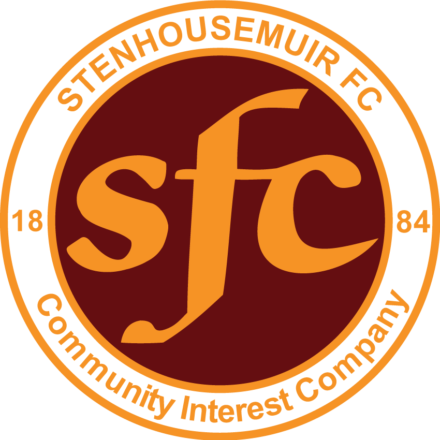 			   SCOTTISH FA QUALITY MARKSTENHOUSEMUIR FOOTBALL CLUBCODE OF CONDUCT- PARENTS & SPECTATORSWe all have a responsibility to promote high standards of behaviour in the game. Parents have a great influence on children’s enjoyment and success in football. Children play football because they first and foremost love the game – it’s FUN. Remember children’s football is a time for them to develop and learn. We want them to win but not at all costs. Play your part by supporting your child and observe the Code of Conduct at all times.I will:Remember that children play for FUNApplaud effort and good play Always respect the match officials’ decisionsRemain outside the field of play or within the Designated Spectators’ AreasLet the coach do their job and not confuse the players by telling them what to doEncourage your child, and others, or be quiet. Praise effort and performance, not resultsEncourage the players to respect the opposition, referee and officialsAvoid criticising a player for making a mistake – mistakes are part of learningNever engage in, or tolerate, offensive, insulting, or abusive language or behaviour.Parents must develop an appropriate supportive relationship with both the coach and their child based on mutual trust and respectSupport the coach’s decisions and discuss any concerns directly with the coachI understand that if I do not follow the Code of conduct, action may be taken by the club, league or National Association.Parent: _________________________________________________________________________Coach: _________________________________________________________________________Date: __________________________________________________________________________